Ξεκινούν οι αιτήσεις για τις Πειραματικές Επαγγελματικές Σχολές Μαθητείας ΔΥΠΑ  στον Τουρισμό και την Φιλοξενία σε συνεργασία με το Ελληνογερμανικό Επιμελητήριο και το ΙΝΣΕΤΕΑύριο, Τρίτη 19-7-2022 και ώρα 18:00, ξεκινά η ηλεκτρονική υποβολή αιτήσεων για την εισαγωγή μαθητών και μαθητριών στις επτά Πειραματικές Επαγγελματικές Σχολές  (Π.ΕΠΑΣ) Μαθητείας της ΔΥΠΑ, για το σχολικό έτος 2022-2023 σε τρεις ειδικότητες στον τομέα του τουρισμού και της φιλοξενίας.  Η υποβολή της αίτησης γίνεται αποκλειστικά ηλεκτρονικά μέσω gov.gr με τους κωδικούς  TAXISnet  στην ηλεκτρονική διεύθυνση:https://www.gov.gr/ipiresies/ekpaideuse/eggraphe-se-skholeio/eggraphe-se-peiramatike-epaggelmatike-skhole-tou-oaedΣυγκεκριμένα, η διαδρομή είναι: gov.gr → Εκπαίδευση → Εγγραφή σε σχολείο → Εγγραφή σε πειραματική επαγγελματική σχολή της ΔΥΠΑΔικαίωμα υποβολής αίτησης έχουν όσοι/ες είναι ηλικίας 18 ετών και άνω, κάτοχοι Απολυτηρίου Γυμνασίου ή άλλου ισότιμου ή ανώτερου τίτλου σπουδών.Για την ειδικότητα «Υπάλληλος Υποδοχής Πελατών Ξενοδοχείου», είναι απαραίτητη η καλή γνώση ξένης γλώσσας (αγγλικά ή γαλλικά ή γερμανικά).Για τις ειδικότητες «Τεχνίτης Μαγειρικής Τέχνης» & «Τεχνίτης Επισιτισμού» είναι επιθυμητή η καλή γνώση ξένης γλώσσας.Οι Πειραματικές ΕΠΑΣ λειτουργούν σε 7 πόλεις (Αθήνα, Θεσσαλονίκη, Κέρκυρα, Κρήτη, Μυτιλήνη, Πάτρα και Ρόδο) και εφαρμόζουν το δυικό σύστημα εκπαίδευσης που συνδυάζει τη θεωρητική και εργαστηριακή εκπαίδευση με τη Μαθητεία (μάθηση σε εργασιακό χώρο με αμοιβή και ασφάλιση) σε επιχειρήσεις. Το θεωρητικό μέρος υλοποιείται  στις Σχολές από τον Νοέμβριο  έως και τον Απρίλιο, ενώ η Μαθητεία στις επιχειρήσεις θα πραγματοποιείται από τον Μάιο έως τον Οκτώβριο. Η αμοιβή των μαθητών και μαθητριών αντιστοιχεί σε 25,27 ευρώ για κάθε ημέρα μαθητείας σε εργασιακό χώρο, η οποία διαρκεί συνολικά 12 μήνες.Η συνεργασία της ΔΥΠΑ με το Ελληνογερμανικό Εμπορικό και Βιομηχανικό Επιμελητήριο και το Ινστιτούτο Συνδέσμου Ελληνικών Τουριστικών Επιχειρήσεων (ΙΝΣΕΤΕ), που διαθέτουν μεγάλη εμπειρία  στο χώρο  της Επαγγελματικής Εκπαίδευσης και του Τουρισμού, εγγυάται  την τοποθέτηση  όλων των μαθητευόμενων σε θέσεις Μαθητείας σε διακεκριμένες επιχειρήσεις του Τουριστικού κλάδου (ξενοδοχεία 4 & 5 αστέρων), ενισχύοντας, συγχρόνως,  την προοπτική της επαγγελματικής αποκατάστασής τους, μετά την ολοκλήρωση των σπουδών.Οι ειδικότητες στις επτά (7) Π.ΕΠΑΣ για το σχολικό έτος 2022-2023 είναι οι εξής:Π.ΕΠΑΣ Καλαμακίου – Π.ΕΠΑΣ Ηρακλείου ΚρήτηςΥπάλληλος Υποδοχής Πελατών ΞενοδοχείουΤεχνίτης Μαγειρικής ΤέχνηςΤεχνίτης ΕπισιτισμούΠ.ΕΠΑΣ 1ης ΘεσσαλονίκηςΥπάλληλος Υποδοχής Πελατών ΞενοδοχείουΤεχνίτης ΕπισιτισμούΠ.ΕΠΑΣ ΚέρκυραςΥπάλληλος Υποδοχής Πελατών ΞενοδοχείουΠ.ΕΠΑΣ ΜυτιλήνηςΤεχνίτης Μαγειρικής ΤέχνηςΤεχνίτης ΕπισιτισμούΠ.ΕΠΑΣ ΠάτραςΤεχνίτης ΕπισιτισμούΠ.ΕΠΑΣ ΡόδουΥπάλληλος Υποδοχής Πελατών ΞενοδοχείουΤεχνίτης Μαγειρικής ΤέχνηςΟι μαθητές και οι μαθήτριες των Π.ΕΠΑΣ Μαθητείας της Δ.ΥΠ.ΑΠραγματοποιούν Μαθητεία σε Επιχειρήσεις με αμοιβή και ασφάλισηΦοιτούν σε σύγχρονα και πλήρως εξοπλισμένα εργαστήριαΤους παρέχονται τα απαραίτητα βιβλία και βοηθήματαΕκπαιδεύονται από έμπειρο και άρτια καταρτισμένο εκπαιδευτικό προσωπικόΔικαιούνται αναβολή στράτευσηςΛαμβάνουν επίδομα στέγασης και σίτισης, όσοι πληρούν τις προϋποθέσεις Περισσότερες πληροφορίες παρέχονται στην ηλεκτρονική  διεύθυνση https://www.dypa.gov.gr/mathitia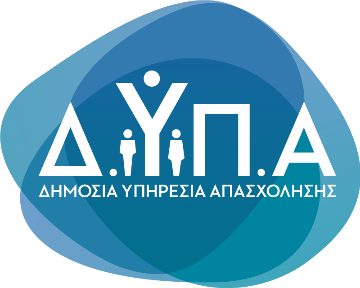 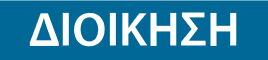 Τμήμα Επικοινωνίας &Δημοσίων ΣχέσεωνΑθήνα,  18.07.2022